<<EVENT NAME HERE>>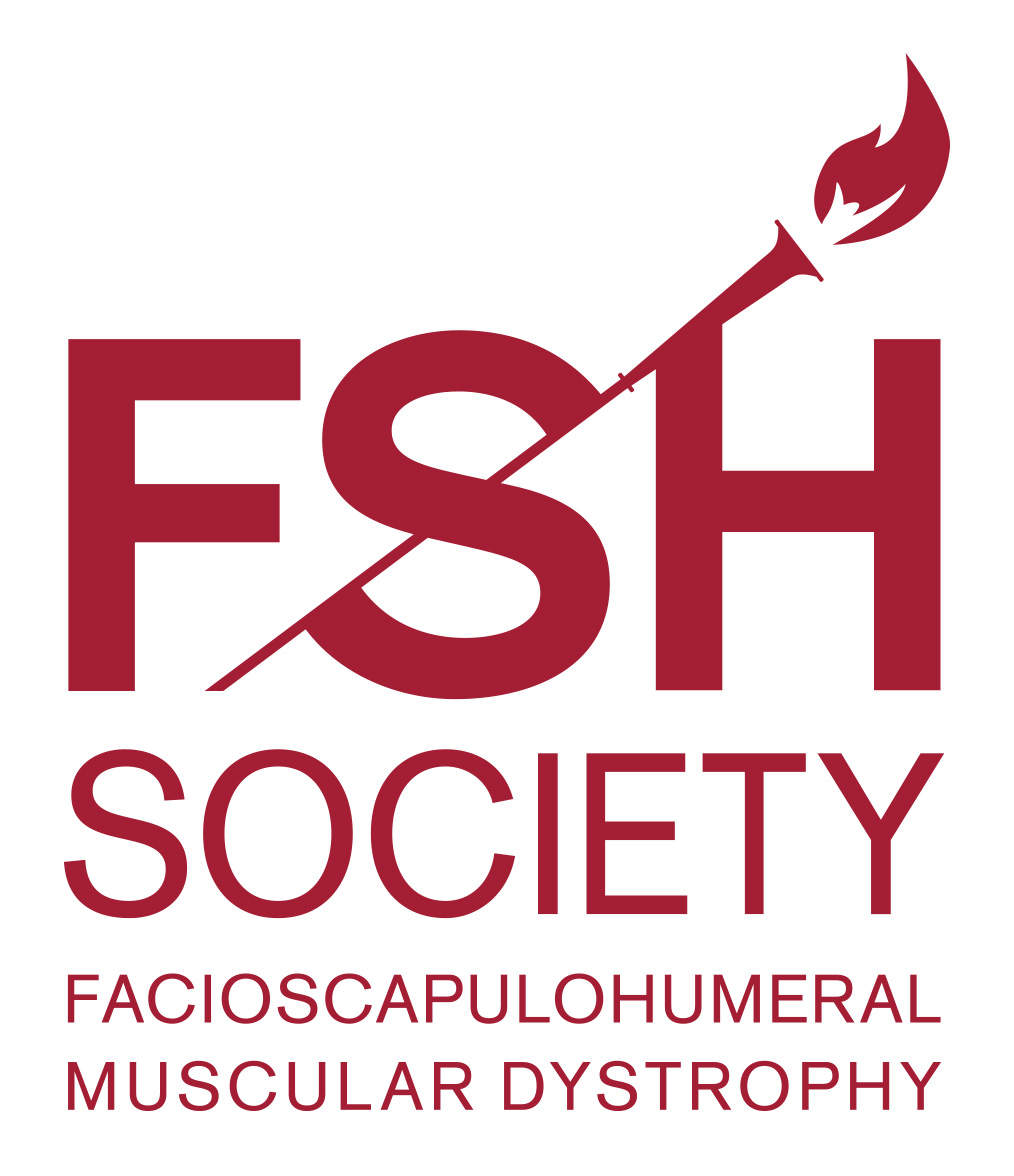 <<EVENT DATE HERE>><<EVENT LOCATION HERE>>I/We would like to Sponsor this Event:____ FSHD Hero Title Sponsor - $<<AMOUNT>> 
<<DESCRIBE BENEFITS, VIP REGISTRATION, ETC. GIVEN TO SPONSOR AT THIS LEVEL>>____ Diamond Sponsor - $<<AMOUNT>><<DESCRIBE BENEFITS, VIP REGISTRATION, ETC. GIVEN TO SPONSOR AT THIS LEVEL>>.____ Gold Sponsor - $<<AMOUNT>>
<<DESCRIBE BENEFITS, VIP REGISTRATION, ETC. GIVEN TO SPONSOR AT THIS LEVEL>>. 
____ Silver Sponsor - $<<AMOUNT>><<DESCRIBE BENEFITS, VIP REGISTRATION, ETC. GIVEN TO SPONSOR AT THIS LEVEL>>.____ Couple Sponsor - $<<AMOUNT>>
<<DESCRIBE BENEFITS, VIP REGISTRATION, ETC. GIVEN TO SPONSOR AT THIS LEVEL>>VIP Ticket/Registration includes <<DESCRIBE HERE>>. These sponsorship gifts are tax deductible minus $<<VALUE OF GOODS OR SERVICES GIVEN>> per person.Please respond by <<DATE HERE>> for special recognition in the <<SPECIFY EVENT PROGRAM, INVITATION, ADVERTISING, ETC.>>*<<NOTE WHETHER THE SPONSOR WILL RECEIVE A FORMAL INVITATION LATER>>Please register and pay online at fshsociety.org or complete the form below and mail to Doris Walsh, FSH Society, 450 Bedford St., Lexington MA 02420, or call the FSH Society directly at (781) 301-6060 to have the payment processed on your behalf. The FSH Society is a 501(c)(3) non-profit organization. Tax ID# 52-1762747____ I/We will attend ____# of people____ I/We cannot attend, but enclosed is a contribution in the amount of $ __________________________________ Enclosed is my check made payable to the “FSH Society, Inc.”.____ Please Charge my __ Visa  __ MasterCard  __ AMEX Card #: __________________________________Expiration Date:  _____________    Signature:  ______________________________________________Sponsor Name:  _____________________________________________________________________________              (as you wish it to appear on the invitation and in our journal)Address:  ___________________________________________________________________________________City, State, Zip:  _____________________________________________________________________________Phone:  _____________________________     Email:  _______________________________________________